	CONSEJO PERMANENTE DE LA	OEA/Ser.G	ORGANIZACIÓN DE LOS ESTADOS AMERICANOS	CP/CSH-2234/23 rev. 3		9 enero 2024	COMISIÓN DE SEGURIDAD HEMISFÉRICA	Original: inglésPROYECTO DE TEMARIO/CALENDARIOSÉPTIMA REUNIÓN DE AUTORIDADES NACIONALES EN MATERIA DE TRATA DE PERSONAS (Acordado por la Comisión de Seguridad Hemisférica el 7 de diciembre de 2023/)Lunes, 5 de febrero de 20249:00 - 10:00 a. m. Registro de participantesEn personaConexión a la plataforma virtual10:00 - 10:30 a. m. SESIÓN INAUGURAL	Lugar: Salón Libertador Simón Bolívar, Edificio Principal, OEAPalabras de bienvenida del Secretario General de la OEAPalabras de bienvenida del Representante Permanente de EE. UU. ante la OEA y Presidente10:30 - 10:50 a. m. ELECCIÓN DE AUTORIDADES Y APROBACIÓN DEL TEMARIO Elección de autoridadesPresidenciaVicepresidenciaAprobación del temario y del calendario10:50 a. m. - 12:00 p. m. SESIÓN INTRODUCTORIA Informe de actividades de la PresidenciaInforme de actividades de la Secretaría Técnica Informe de actividades de los Estados Miembros en materia de trata de personas desde la sexta reunión (2021-2024) [2 minutos por Estado Miembro]12:00 - 1:00 p. m. TERCER PLAN DE TRABAJO SOBRE LA TRATA DE PERSONAS Presentación de los puntos más destacados del Tercer Plan de Trabajo Regional sobre la Trata de Personas Informe sobre las conclusiones de la consulta a la sociedad civil sobre sus aportes a la implementación del Tercer Plan de Trabajo sobre la Trata de PersonasDebate de los Estados Miembros sobre su estrategia de implementación del Tercer Plan de Trabajo sobre la Trata de Personas para el período 2024-2026 1:00 - 2:00 p. m. RECESO2:00 - 3:30 p. m. PRIMERA SESIÓN PLENARIATema 1: El uso de la tecnología para captar y explotar a víctimas y para prevenir la trata de personas Temas de debate Modus operandi de la captación y explotación en línea de víctimas, tanto para el tráfico sexual como para el trabajo forzosoLa tecnología de la información y las comunicaciones en la realización de investigaciones sobre los casos de trata de personas, salvaguardando al mismo tiempo la privacidad y la información confidencial de las víctimasEl uso de la tecnología para mejorar la protección de las víctimas y las poblaciones en riesgo y mecanismos seguros para realizar denuncias y buscar ayuda Respuestas de los Estados Miembros a la trata de personas a través de Internet (regulación de la tecnología de la información y las comunicaciones, prevención de la expansión de las redes delictivas a través de Internet, investigaciones y monitoreo en línea, regulación de las industrias en las que predomina la trata sexual, como el “modelaje con webcam”, etc.)Moderador: Matthew Hickey, Director Adjunto, Oficina de Vigilancia y Lucha contra la Trata de Personas, Departamento de Estado de Estados Unidos InvitadosOrador 1: Visión general de los expertos: Radu Cucos, Jefe del Programa de Tecnología y Trata de Personas, Organización para la Seguridad y la Cooperación en Europa (OSCE)Orador 2: Marina Bernardes de Almeida, Coordinadora General sobre Trata de Personas, Ministerio de Justicia, BrasilOrador 3: Hilary Axam, Coordinadora Nacional de Trata de Personas, Departamento de Justicia, Estados UnidosOrador 4: Representante de los Estados MiembrosDiálogo entre los Estados Miembros3:30 - 5:00 p. m. SEGUNDA SESIÓN PLENARIATema 2: Repercusiones de los cambios ambientales en la vulnerabilidad a la trata de personasTemas de debate Cómo abordar de forma proactiva el aumento de la vulnerabilidad de la trata de personas en zonas afectadas por cambios medioambientales Respuestas y mejores prácticas de los Estados Miembros para contrarrestar el al trabajo forzoso en áreas afectadas por la un entorno de degradación medioambiental ilícitaMitigación de los riesgos de la trata en industrias/sectores que apoyan la transición a energías limpias Repercusiones desproporcionadas de los cambios medioambientales en las poblaciones en riesgo y las comunidades marginadas y como un posible impulsor de la migraciónRespuestas de los Estados Miembros a las repercusiones de los cambios medioambientales en la vulnerabilidad a la trata de personas  Moderador: Steven Griner, Director, Departamento de Seguridad Pública, OEAInvitadosOrador 1: Visión general de los expertos: Pablo Escribano, Especialista Temático Regional en Migración, Medio Ambiente y Cambio Climático, Organización Internacional para las Migraciones (OIM)Orador 2: Dayra Campos, Directora de la Oficina Institucional contra la Trata de Personas, Ministerio de Seguridad, Panamá Orador 3: Representante de los Estados MiembrosOrador 4: Representante de los Estados MiembrosDiálogo entre los Estados Miembros]Martes, 6 de febrero de 202410:00 - 11:30 a. m. TERCERA SESIÓN PLENARIATema 3: El lavado de activos como vector de la trata de personasTemas de debate Lavado de activos vinculado a la trata de personasRealización de investigaciones financieras para apoyar la investigación de casos de trata de personas y la supervisión financiera como herramienta para identificar y desmantelar posibles delitos de trataIncautación de bienes de los traficantes y canalización del producto de la confiscación a la protección y ayuda a las víctimas Iniciativa FAST (Finance against Slavery and Trafficking)Intervenciones de los Estados Miembros sobre el lavado de activos como vector de la trata de personasModerador: John Grajales, Especialista técnico, DDOT InvitadosOrador 1: Visión general de los expertos: Andy Shen, Responsable de Gobierno y Organizaciones Multilaterales, FASTOrador 2: Representante de los Estados MiembrosOrador 3: Representante de los Estados MiembrosOrador 4: Representante de los Estados MiembrosDiálogo entre los Estados Miembros11:30 a. m. - 1:00 p. m. CUARTA SESIÓN PLENARIATema 4: Vínculos entre la trata de personas y otras modalidades de delincuencia organizada transnacionalTemas de debate Tráfico de migrantes y otros delitos contra ellos en los flujos migratorios (por ejemplo, contratación fraudulenta internacional de mano de obra, agresión y violencia sexual, extorsión)Alianzas entre los sectores público y privado NarcotráficoIntervenciones de los Estados Miembros sobre los vínculos entre la trata de personas y otras formas conexas de delincuencia organizada transnacionalModerador: Gastón Schulmeister, Director, DDOT InvitadosOrador 1: Visión general de los expertos: Carlos Pérez, Oficial de Prevención del Delito y Justicia Penal, UNODCOrador 2: Representante de los Estados MiembrosOrador 3: Representante de los Estados MiembrosOrador 4: Representante de los Estados MiembrosDiálogo entre los Estados Miembros1:00 - 2:00 p. m. RECESO2:00 - 2:30 p. m. APROBACIÓN DE LAS RECOMENDACIONES DE ESTADOS UNIDOS CONTRA LA TRATA DE PERSONAS2:30 - 3:00 p. m. ELECCIÓN DE LA PRESIDENCIA DE LA OCTAVA REUNIÓN DE AUTORIDADES NACIONALES EN MATERIA DE TRATA DE PERSONAS2:30 - 3:00 p. m. SESIÓN DE CLAUSURAAlocución de la Secretaría de Seguridad MultidimensionalAlocución de la Presidencia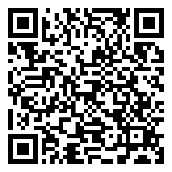 